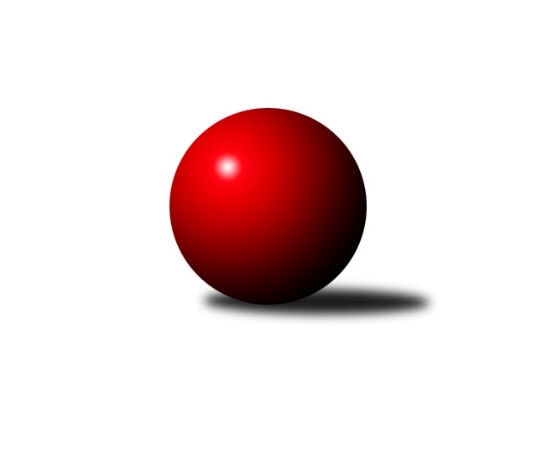 Č.3Ročník 2020/2021	19.9.2020Nejlepšího výkonu v tomto kole: 3645 dosáhlo družstvo: KK Slavia Praha1. KLZ 2020/2021Výsledky 3. kolaSouhrnný přehled výsledků:KK Jihlava 	- KK Konstruktiva Praha 	5:3	3304:3072	15.0:9.0	19.9.KK Slavia Praha	- KC Zlín	8:0	3645:3335	18.5:5.5	19.9.KK Blansko 	- TJ Valašské Meziříčí	6:2	3333:3212	13.0:11.0	19.9.SKK Rokycany	- TJ Spartak Přerov	2:6	3326:3412	10.0:14.0	19.9.SKK Náchod	- KK Zábřeh	7:1	3366:3217	15.0:9.0	19.9.Tabulka družstev:	1.	SKK Náchod	3	3	0	0	20.0 : 4.0 	48.0 : 24.0 	 3315	6	2.	KK Slovan Rosice	2	2	0	0	12.0 : 4.0 	33.5 : 14.5 	 3448	4	3.	KK Slavia Praha	3	2	0	1	16.0 : 8.0 	45.0 : 27.0 	 3447	4	4.	KK Blansko	3	2	0	1	15.0 : 9.0 	38.5 : 33.5 	 3211	4	5.	SKK Rokycany	3	2	0	1	13.0 : 11.0 	38.0 : 34.0 	 3315	4	6.	TJ Spartak Přerov	2	1	0	1	8.0 : 8.0 	20.5 : 27.5 	 3383	2	7.	KK Jihlava	2	1	0	1	7.0 : 9.0 	23.0 : 25.0 	 3228	2	8.	KK Konstruktiva Praha	3	1	0	2	10.0 : 14.0 	31.5 : 40.5 	 3188	2	9.	TJ Valašské Meziříčí	3	1	0	2	9.0 : 15.0 	32.5 : 39.5 	 3259	2	10.	KK Zábřeh	3	0	0	3	6.0 : 18.0 	27.0 : 45.0 	 3180	0	11.	KC Zlín	3	0	0	3	4.0 : 20.0 	22.5 : 49.5 	 3291	0Podrobné výsledky kola:	 KK Jihlava 	3304	5:3	3072	KK Konstruktiva Praha 	Simona Matulová	136 	 143 	 131 	137	547 	 1:3 	 558 	 146	116 	 139	157	Naděžda Novotná	Karolína Derahová	138 	 152 	 141 	161	592 	 4:0 	 476 	 110	134 	 112	120	Tereza Chlumská *1	Šárka Dvořáková	134 	 148 	 135 	117	534 	 4:0 	 452 	 122	119 	 110	101	Kateřina Kotoučová	Lenka Concepcion	128 	 143 	 141 	133	545 	 2:2 	 546 	 132	131 	 126	157	Edita Koblížková	Petra Dočkalová	128 	 141 	 129 	139	537 	 2:2 	 540 	 125	153 	 147	115	Jana Čiháková	Jana Braunová	128 	 137 	 150 	134	549 	 2:2 	 500 	 131	97 	 127	145	Hana Kovářovározhodčí: Jiří Partlstřídání: *1 od 39. hodu Marie ChlumskáNejlepší výkon utkání: 592 - Karolína Derahová	 KK Slavia Praha	3645	8:0	3335	KC Zlín	Šárka Marková	145 	 163 	 143 	141	592 	 3.5:0.5 	 553 	 140	135 	 137	141	Lenka Menšíková	Vlasta Kohoutová	140 	 144 	 151 	147	582 	 3:1 	 535 	 144	127 	 130	134	Adriana Svobodová	Ivana Kaanová	140 	 167 	 144 	144	595 	 2:2 	 561 	 150	139 	 145	127	Martina Zimáková	Michaela Kučerová	161 	 140 	 141 	152	594 	 4:0 	 552 	 160	135 	 122	135	Bohdana Jankových	Olga Hejhalová	179 	 168 	 174 	154	675 	 4:0 	 540 	 118	152 	 131	139	Petra Šustková	Helena Gruszková	143 	 152 	 164 	148	607 	 2:2 	 594 	 149	150 	 146	149	Dita Trochtovározhodčí: Jiří NovotnýNejlepší výkon utkání: 675 - Olga Hejhalová	 KK Blansko 	3333	6:2	3212	TJ Valašské Meziříčí	Dana Musilová	123 	 138 	 135 	125	521 	 1:3 	 542 	 138	139 	 131	134	Klára Tobolová	Lenka Kalová st.	112 	 119 	 145 	145	521 	 1:3 	 553 	 144	127 	 146	136	Marie Olejníková	Lucie Nevřivová	136 	 136 	 159 	125	556 	 3:1 	 479 	 120	107 	 111	141	Kristýna Pavelková	Zdeňka Ševčíková	154 	 140 	 143 	139	576 	 2:2 	 547 	 124	123 	 150	150	Nikola Tobolová	Helena Daňková	139 	 138 	 151 	147	575 	 3:1 	 559 	 134	147 	 146	132	Markéta Vlčková	Eva Wendl	141 	 146 	 143 	154	584 	 3:1 	 532 	 132	133 	 155	112	Ivana Marančákovározhodčí: Klimešová Jindřiška, Šmerda JanNejlepší výkon utkání: 584 - Eva Wendl	 SKK Rokycany	3326	2:6	3412	TJ Spartak Přerov	Terezie Krákorová	127 	 157 	 127 	149	560 	 2:2 	 592 	 144	143 	 166	139	Barbora Janyšková	Linda Lidman	146 	 115 	 135 	140	536 	 3:1 	 511 	 123	135 	 126	127	Monika Pavelková	Michaela Provazníková	137 	 136 	 154 	131	558 	 2:2 	 556 	 143	123 	 143	147	Zuzana Machalová	Daniela Pochylová	140 	 123 	 151 	135	549 	 1:3 	 587 	 150	137 	 150	150	Kateřina Fajdeková	Lenka Findejsová	153 	 137 	 141 	148	579 	 1:3 	 604 	 151	144 	 147	162	Anna Mašlaňová	Simona Koutníková	147 	 127 	 125 	145	544 	 1:3 	 562 	 125	139 	 142	156	Pavlína Procházkovározhodčí: Roman PytlíkNejlepší výkon utkání: 604 - Anna Mašlaňová	 SKK Náchod	3366	7:1	3217	KK Zábřeh	Šárka Majerová	143 	 124 	 149 	149	565 	 3:1 	 548 	 128	152 	 148	120	Lenka Horňáková	Eliška Boučková	142 	 145 	 159 	127	573 	 3:1 	 522 	 134	151 	 116	121	Lenka Kubová	Kateřina Majerová	136 	 158 	 140 	124	558 	 2:2 	 536 	 125	122 	 141	148	Kamila Chládková	Nina Brožková *1	133 	 124 	 132 	138	527 	 1:3 	 557 	 139	147 	 147	124	Romana Švubová	Aneta Cvejnová	152 	 162 	 150 	139	603 	 4:0 	 526 	 135	129 	 135	127	Olga Ollingerová	Nikola Portyšová	118 	 140 	 148 	134	540 	 2:2 	 528 	 137	122 	 131	138	Marcela Balvínovározhodčí: Jaroslav Dynterastřídání: *1 od 86. hodu Veronika KábrtováNejlepší výkon utkání: 603 - Aneta CvejnováPořadí jednotlivců:	jméno hráče	družstvo	celkem	plné	dorážka	chyby	poměr kuž.	Maximum	1.	Olga Hejhalová 	KK Slavia Praha	627.00	394.8	232.3	0.8	2/2	(675)	2.	Natálie Topičová 	KK Slovan Rosice	613.50	390.5	223.0	1.0	2/2	(647)	3.	Kateřina Fajdeková 	TJ Spartak Přerov	604.50	396.5	208.0	2.5	2/2	(622)	4.	Anna Mašlaňová 	TJ Spartak Přerov	591.50	391.5	200.0	4.0	2/2	(604)	5.	Aneta Cvejnová 	SKK Náchod	578.00	374.5	203.5	1.0	1/1	(603)	6.	Helena Gruszková 	KK Slavia Praha	578.00	378.0	200.0	2.0	2/2	(607)	7.	Šárka Marková 	KK Slavia Praha	574.50	372.3	202.3	3.5	2/2	(596)	8.	Naděžda Dobešová 	KK Slovan Rosice	572.00	382.5	189.5	2.0	2/2	(596)	9.	Michaela Provazníková 	SKK Rokycany	567.75	376.5	191.3	2.5	2/2	(575)	10.	Alena Kantnerová 	KK Slovan Rosice	565.00	375.0	190.0	3.5	2/2	(599)	11.	Vladimíra Malinská 	KK Slavia Praha	563.50	373.0	190.5	2.0	2/2	(566)	12.	Naděžda Novotná 	KK Konstruktiva Praha 	563.33	371.7	191.7	4.3	3/3	(570)	13.	Markéta Vlčková 	TJ Valašské Meziříčí	563.00	372.0	191.0	2.0	3/3	(576)	14.	Barbora Janyšková 	TJ Spartak Přerov	562.50	362.5	200.0	6.0	2/2	(592)	15.	Martina Zimáková 	KC Zlín	562.00	371.7	190.3	2.7	3/3	(588)	16.	Dita Trochtová 	KC Zlín	561.00	374.7	186.3	6.0	3/3	(594)	17.	Terezie Krákorová 	SKK Rokycany	560.50	380.5	180.0	4.0	2/2	(566)	18.	Karolína Derahová 	KK Jihlava 	559.50	367.0	192.5	5.0	2/2	(592)	19.	Šárka Dvořáková 	KK Jihlava 	559.50	370.5	189.0	4.5	2/2	(585)	20.	Šárka Majerová 	SKK Náchod	559.33	375.0	184.3	3.7	1/1	(565)	21.	Jana Braunová 	KK Jihlava 	559.00	359.0	200.0	5.5	2/2	(569)	22.	Eva Wendl 	KK Blansko 	558.25	371.3	187.0	4.0	2/2	(584)	23.	Aneta Ondovčáková 	KK Slovan Rosice	558.00	369.5	188.5	3.5	2/2	(566)	24.	Eliška Boučková 	SKK Náchod	556.00	382.3	173.7	5.0	1/1	(573)	25.	Zdeňka Ševčíková 	KK Blansko 	555.25	366.8	188.5	4.3	2/2	(576)	26.	Michaela Matlachová 	KC Zlín	554.50	372.5	182.0	4.5	2/3	(589)	27.	Pavlína Procházková 	TJ Spartak Přerov	554.00	369.0	185.0	4.5	2/2	(562)	28.	Nikola Portyšová 	SKK Náchod	553.33	376.7	176.7	4.7	1/1	(578)	29.	Jitka Killarová 	KK Zábřeh	552.50	361.0	191.5	5.5	2/3	(572)	30.	Zuzana Machalová 	TJ Spartak Přerov	550.00	357.5	192.5	2.5	2/2	(556)	31.	Bohdana Jankových 	KC Zlín	550.00	379.7	170.3	3.7	3/3	(552)	32.	Ivana Kaanová 	KK Slavia Praha	550.00	382.5	167.5	7.5	2/2	(595)	33.	Lucie Vaverková 	KK Slovan Rosice	549.00	371.0	178.0	3.0	2/2	(562)	34.	Vlasta Kohoutová 	KK Slavia Praha	547.50	357.5	190.0	2.0	2/2	(582)	35.	Nina Brožková 	SKK Náchod	547.50	373.5	174.0	4.5	1/1	(557)	36.	Jana Čiháková 	KK Konstruktiva Praha 	544.33	370.0	174.3	5.7	3/3	(563)	37.	Nikola Tobolová 	TJ Valašské Meziříčí	543.33	365.3	178.0	5.7	3/3	(565)	38.	Romana Švubová 	KK Zábřeh	542.00	367.7	174.3	3.7	3/3	(557)	39.	Lenka Kubová 	KK Zábřeh	541.67	359.0	182.7	6.0	3/3	(565)	40.	Edita Koblížková 	KK Konstruktiva Praha 	541.50	363.0	178.5	4.0	2/3	(546)	41.	Ivana Marančáková 	TJ Valašské Meziříčí	538.67	368.3	170.3	4.0	3/3	(546)	42.	Kateřina Majerová 	SKK Náchod	538.50	357.5	181.0	3.0	1/1	(558)	43.	Daniela Pochylová 	SKK Rokycany	538.50	373.0	165.5	6.5	2/2	(549)	44.	Dana Uhříková 	TJ Valašské Meziříčí	538.00	353.0	185.0	5.0	2/3	(539)	45.	Lenka Menšíková 	KC Zlín	537.67	371.3	166.3	5.0	3/3	(553)	46.	Klára Tobolová 	TJ Valašské Meziříčí	534.67	365.0	169.7	6.7	3/3	(565)	47.	Marie Chlumská 	KK Konstruktiva Praha 	534.50	374.0	160.5	10.0	2/3	(565)	48.	Linda Lidman 	SKK Rokycany	532.75	374.5	158.3	7.3	2/2	(591)	49.	Helena Daňková 	KK Blansko 	530.50	365.0	165.5	6.0	2/2	(575)	50.	Lenka Horňáková 	KK Zábřeh	529.67	354.0	175.7	4.0	3/3	(548)	51.	Adéla Víšová 	SKK Náchod	526.00	353.0	173.0	5.0	1/1	(526)	52.	Lenka Kalová  st.	KK Blansko 	524.75	356.5	168.3	5.5	2/2	(542)	53.	Marcela Balvínová 	KK Zábřeh	522.00	363.3	158.7	6.3	3/3	(536)	54.	Adriana Svobodová 	KC Zlín	520.00	368.5	151.5	9.0	2/3	(535)	55.	Dana Musilová 	KK Blansko 	515.00	352.0	163.0	7.0	2/2	(521)	56.	Hana Kovářová 	KK Konstruktiva Praha 	507.50	353.5	154.0	7.5	2/3	(515)	57.	Dana Wiedermannová 	KK Zábřeh	484.00	341.5	142.5	13.0	2/3	(490)		Karoline Utikalová 	SKK Rokycany	615.00	377.0	238.0	8.0	1/2	(615)		Nikola Tatoušková 	KK Slovan Rosice	614.00	391.0	223.0	0.0	1/2	(614)		Michaela Kučerová 	KK Slavia Praha	599.50	382.0	217.5	1.0	1/2	(605)		Lucie Šťastná 	TJ Valašské Meziříčí	583.00	364.0	219.0	1.0	1/3	(583)		Martina Starecki 	KK Konstruktiva Praha 	574.00	400.0	174.0	5.0	1/3	(574)		Anna Štraufová 	KK Slovan Rosice	567.00	384.0	183.0	4.0	1/2	(567)		Lenka Findejsová 	SKK Rokycany	566.50	390.5	176.0	4.0	1/2	(579)		Veronika Horková 	SKK Rokycany	562.00	372.0	190.0	4.0	1/2	(562)		Lucie Nevřivová 	KK Blansko 	558.50	369.0	189.5	1.5	1/2	(561)		Natálie Trochtová 	KC Zlín	553.00	361.0	192.0	3.0	1/3	(553)		Simona Koutníková 	SKK Rokycany	553.00	367.5	185.5	2.5	1/2	(562)		Marie Olejníková 	TJ Valašské Meziříčí	553.00	368.0	185.0	5.0	1/3	(553)		Natálie Součková 	KK Blansko 	549.00	366.0	183.0	4.0	1/2	(549)		Pavla Čípová 	TJ Valašské Meziříčí	548.00	376.0	172.0	6.0	1/3	(548)		Simona Matulová 	KK Jihlava 	547.00	365.0	182.0	6.0	1/2	(547)		Lenka Concepcion 	KK Jihlava 	545.00	384.0	161.0	6.0	1/2	(545)		Petra Šustková 	KC Zlín	540.00	378.0	162.0	11.0	1/3	(540)		Petra Dočkalová 	KK Jihlava 	537.00	356.0	181.0	3.0	1/2	(537)		Kamila Chládková 	KK Zábřeh	536.00	354.0	182.0	5.0	1/3	(536)		Petra Najmanová 	KK Konstruktiva Praha 	536.00	370.0	166.0	8.0	1/3	(536)		Tereza Chlumská 	KK Konstruktiva Praha 	532.00	371.0	161.0	5.0	1/3	(532)		Michaela Beňová 	TJ Spartak Přerov	530.00	370.0	160.0	9.0	1/2	(530)		Olga Ollingerová 	KK Zábřeh	526.00	351.0	175.0	8.0	1/3	(526)		Monika Pavelková 	TJ Spartak Přerov	511.00	362.0	149.0	8.0	1/2	(511)		Eva Rosendorfská 	KK Jihlava 	502.00	357.0	145.0	9.0	1/2	(502)		Naděžda Musilová 	KK Blansko 	482.00	324.0	158.0	7.0	1/2	(482)		Kristýna Pavelková 	TJ Valašské Meziříčí	479.00	333.0	146.0	14.0	1/3	(479)		Šárka Vacková 	KK Jihlava 	477.00	345.0	132.0	14.0	1/2	(477)		Kateřina Kotoučová 	KK Konstruktiva Praha 	452.00	315.0	137.0	16.0	1/3	(452)Sportovně technické informace:Starty náhradníků:registrační číslo	jméno a příjmení 	datum startu 	družstvo	číslo startu18119	Linda Lidman	19.09.2020	SKK Rokycany	3x15465	Lenka Nováková	19.09.2020	SKK Rokycany	2x22201	Michaela Provazníková	19.09.2020	SKK Rokycany	3x16636	Simona Koutníková	19.09.2020	SKK Rokycany	3x22596	Veronika Kábrtová	19.09.2020	SKK Náchod	2x
Hráči dopsaní na soupisku:registrační číslo	jméno a příjmení 	datum startu 	družstvo	24570	Marie Olejníková	19.09.2020	TJ Valašské Meziříčí	23505	Kristýna Pavelková	19.09.2020	TJ Valašské Meziříčí	Program dalšího kola:4. kolo26.9.2020	so	9:30	TJ Valašské Meziříčí - KK Jihlava 	26.9.2020	so	10:00	KK Blansko  - KC Zlín				-- volný los -- - KK Konstruktiva Praha 	26.9.2020	so	11:30	TJ Spartak Přerov - SKK Náchod	26.9.2020	so	15:30	KK Zábřeh - KK Slavia Praha	Nejlepší šestka kola - absolutněNejlepší šestka kola - absolutněNejlepší šestka kola - absolutněNejlepší šestka kola - absolutněNejlepší šestka kola - dle průměru kuželenNejlepší šestka kola - dle průměru kuželenNejlepší šestka kola - dle průměru kuželenNejlepší šestka kola - dle průměru kuželenNejlepší šestka kola - dle průměru kuželenPočetJménoNázev týmuVýkonPočetJménoNázev týmuPrůměr (%)Výkon2xOlga HejhalováSlavia6752xOlga HejhalováSlavia117.626751xHelena GruszkováSlavia6071xKarolína DerahováKK Jihlava 111.425921xAnna MašlaňováPřerov6041xAneta CvejnováNáchod111.076031xAneta CvejnováNáchod6031xAnna MašlaňováPřerov106.976041xIvana KaanováSlavia5951xEva WendlBlansko106.735841xDita TrochtováZlín5941xHelena GruszkováSlavia105.77607